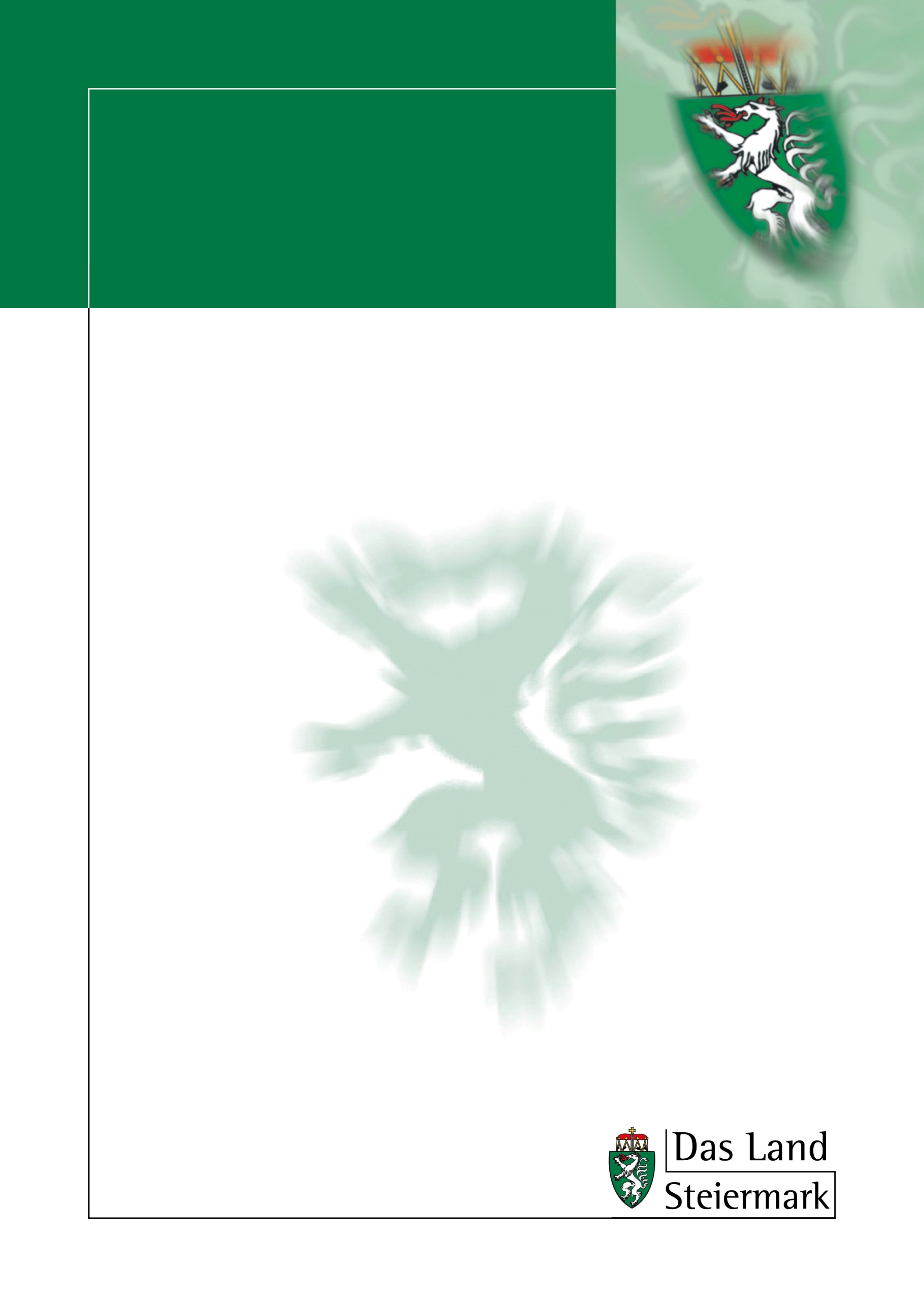 PräambelDie Jugend(sport)häuser des Landes Steiermark (J(S)H) kennzeichnet eine große Vielfalt, bedingt durch die unterschiedliche regionale Einbettung und die damit verbundenen Rahmenbedingungen und Ausrichtungen. Diese reichen von (Winter-)Sport über Technik und IT bis zu Kunst und Sozialem.Dieses Leitbild stellt das gemeinsame Grundverständnis aller J(S)H für die tägliche Arbeit dar. Die genaue Umsetzung erfolgt in den J(S)H entsprechend der vorhandenen Schwerpunkte.Die Arbeit der J(S)H ist ein Beitrag zur Umsetzung der Strategischen Ausrichtung der Kinder- und Jugendarbeit des Landes Steiermark 2017–2022. Sie folgt den dort formulierten Prinzipien der Kinder- und Jugendarbeit. Die J(S)H setzen sich gegen jede Art der Diskriminierung ein, fördern Chancengleichheit und begegnen Erwachsenen ebenso wie Kindern und Jugendlichen auf Augenhöhe, im Sinne der Charta des Zusammenlebens in Vielfalt in der Steiermark.Wenn es um die Rechte und Pflichten der Kinder und Jugendlichen in den Häusern im Allgemeinen geht, stellt das Jugendgesetz die wesentliche legistische Grundlage dar. Die genaue Handhabung wird in der Hausordnung des jeweiligen J(S)H verankert. Strategische AusrichtungVisionWir Jugend(sport)häuser ermöglichen Kindern und Jugendlichen den Zugang zu einer besonderen Ausbildung, die es erfordert, von ihrer Familie entfernt zu wohnen. Wir bieten optimale Rahmenbedingungen, um die Kinder und Jugendlichen bei der Erreichung ihrer Ziele zu unterstützen. Dazu schaffen wir ein Umfeld, in dem sie sich wohlfühlen und entwickeln können. Die Kinder und Jugendlichen verlassen unser Haus gestärkt, sozial kompetent und gut vorbereitet, um ihren weiteren Lebensweg bestmöglich zu meistern. Selbstverständnis und Haltungen der Mitarbeitenden der J(S)HWir Mitarbeitende der J(S)H sind…… ACHTSAM und KLAR.
Individuelle Bedürfnisse, Wünsche, Potenziale werden erkannt, wertgeschätzt und soweit wie möglich gefördert. Gleichzeitig wird auf die Grenzen und Regeln der Gemeinschaft geachtet, sodass alle die gleichen Chancen zur Entwicklung vorfinden.… VERTRAUENSWÜRDIG und respektvoll.
Kinder und Jugendliche können sich in schwierigen Situationen jederzeit an die Mitarbeitenden wenden und erhalten die bestmögliche Form von Unterstützung. Die Achtung der Privatsphäre und der Rechte der Kinder und Jugendlichen sind zentral. Daher wird mit allen Anliegen vertrauensvoll umgegangen. Gleichzeitig werden den Kindern und Jugendlichen auch ihre Pflichten bewusst gemacht.… VERNETZT und kompetent.
Die Mitarbeitenden kennen ihre eigenen Stärken, Möglichkeiten und auch Grenzen. Im Anlassfall werden andere Expertinnen und Experten und Institutionen eingebunden. … OFFen und NEUGIERIG.
Lebenswelten der Kinder und Jugendlichen entwickeln sich dynamisch. Die Mitarbeitenden reflektieren Trends und Veränderungen, bilden sich stetig weiter und integrieren das Wissen in die tägliche Arbeit.Jede und jeder Einzelne und unsere Zusammenarbeit im Team haben Vorbildcharakter.
So wie wir auf einander achten, so achtsam sind wir auch im Umgang mit den Kindern und Jugendlichen.Aufgaben der J(S)HJ(S)H begleiten die Kinder und Jugendlichen professionell und berücksichtigen aktuelle Entwicklungen.J(S)H bieten ein stabiles und sicheres Umfeld, das den Bildungsweg der Kinder und Jugendlichen bestmöglich unterstützt.J(S)H fördern die individuelle Entwicklung der Kinder und Jugendlichen in einer Gemeinschaft.Um hierfür ein unterstützendes Umfeld zu gewährleisten, erfüllen wir die nachfolgenden Aufgaben: Mit unseren Lern- und Freizeitangeboten fördern wir individuelle Potenziale und Begabungen in einer besonders „herausfordernden“ Lebensphase. Unsere Räumlichkeiten bieten Möglichkeiten für Gemeinschaftsaktivitäten und individuellen Rückzug.Unsere Mitarbeitenden sind Ansprech- und Vertrauenspersonen für Kinder und Jugendliche. Sie vermitteln Sicherheit und geben Stabilität und Orientierung.Wir begleiten professionell und kompetent. In unserer Kommunikation mit allen wesentlichen Institutionen und Bezugspersonen wie Bildungseinrichtungen, Eltern, TrainerInnen, etc. ist die Wahrung der Privatsphäre und der gegenseitige wertschätzende, vertrauensvolle Umgang miteinander handlungsleitend.
Bei vorliegendem Verdacht der Kindeswohlgefährdung melden wir diesen unverzüglich.Es ist uns ein großes Anliegen, auch auf individuelle Bedürfnisse einzugehen. Wir kennen jedoch unsere Grenzen und arbeiten bei besonderen Herausforderungen vernetzt mit externen Experten und Expertinnen. Um unsere Angebote zu erweitern, binden wir lokale und regionale Organisationen ein.Wir bieten ausgewogene und gesunde Ernährung und verwenden nach Möglichkeit regionale und biologische Lebensmittel.Klare Rahmenbedingungen und Regeln sind wichtige Elemente für ein respektvolles Zusammenleben. Diese werden von den Mitarbeitenden und Kindern und Jugendlichen eingehalten und gemeinsam weiterentwickelt.Die Lebenswelten der Kinder und Jugendlichen ändern sich dynamisch. Aus diesem Grund ist ein zentrales Element der Weiterentwicklung der Jugend(sport)häuser, die kontinuierliche Weiterbildung der Mitarbeitenden.Jede und jeder Einzelne leistet einen wertvollen Beitrag zum gemeinsamen Gelingen. KONZEPT ZUM SCHUTZ VOR SEXUALISIERTER GEWALT IN DEN JUGEND(SPORT)HÄUSERN DES LANDES STEIERMARKRedaktionsteam:Arnfels: Raimund KörblerEisenerz: Erich Niederhofer, Nina Hüttinger, Brigitte Flach Plüddemanngasse: Herbert Braunegger, Sabine SchlegelSchießstattgasse: Martina Brunner-Eder, Veronika SteinbäckerSchladming: Julia Berger, Wolfgang VeithUnter der Leitung von Mag.a Dr.in Yvonne Seidler2019VORWORT Die Jugend(sport)häuser des Landes Steiermark sind eine wichtige Einrichtung. Mit diesen wird Kindern und Jugendlichen der Zugang zu einer besonderen Ausbildung ermöglicht, die es erfordert, von ihrer Familie entfernt zu wohnen. Als zuständige Landesrätin ist es mir wichtig, dass es beste Rahmenbedingungen gibt, damit die Kinder und Jugendlichen unterstützt werden, ihre Ziele zu erreichen. Es ist unsere Aufgabe, Kinder und Jugendliche auf dem Weg zu einem vollwertigen Mitglied der Gesellschaft bestmöglich zu begleiten.Daher braucht es ein Umfeld, in dem sich die Kinder und Jugendlichen wohl und sicher fühlen. Körperliche und psychische Gewalt darf da keinen Platz haben. Daher habe ich veranlasst, dass im Rahmen des Schwerpunktes Prävention, welcher Teil der Strategischen Ausrichtung der Kinder- und Jugendarbeit 2017-2022 ist, ein Gewaltschutzkonzept für die Jugend(sport)häuser des Landes Steiermark erstellt wird. Die Vermittlung von Handlungskompetenzen im Umgang mit Risiken und Gefahren ist ein wesentlicher Faktor in der Prävention. Es geht einerseits darum, dass jungen Menschen durch das Erkennen von Risiko-Situationen und das Setzen der notwendigen Maßnahmen viel Leid erspart wird. Andererseits wissen wir nur zu gut, dass es für eine Gesellschaft nachhaltiger ist, präventive Programme und Angebote zu entwickeln und zu fördern, als später teure kurative Maßnahmen setzen zu müssen.Das vorliegende Konzept ist ein wertvoller Beitrag dazu, denn der Schutz vor (sexualisierter) Gewalt ist eine gesamtgesellschaftliche Aufgabe, die uns alle angeht. Es legt dar, wie man bei einem Verdachtsmoment handeln kann, und zeigt Möglichkeiten auf, wie man mit diesem Thema professionell umgehen kann. Mitarbeiterinnen und Mitarbeiter in der Jugendarbeit, insbesondere die Pädagoginnen und Pädagogen in unseren Jugend(sport)häusern, sind wichtige Bezugspersonen für Jugendliche, die auch deren Vertrauen genießen. Dieses Vertrauen ist ein Auftrag, der auch dazu verpflichtet, Jugendliche vor Gefahren zu schützen.  Es ist von großer Bedeutung, dass es einen übergeordneten Handlungsrahmen gibt, an dem sich alle Beteiligten orientieren. Dieses Konzept hilft dabei, dieser verantwortungsvollen Aufgabe nachzukommen. Ich danke all jenen, die zum Entstehen beigetragen, und bin fest davon überzeugt, dass er hilft, in Krisensituationen richtig zu handeln. Zugleich wünsche ich mir natürlich, dass Interventionen möglichst selten notwendig sind. Mein Dank gilt aber auch jenen, die tagtäglich mit Kindern und Jugendlichen arbeiten und sie auf ihrem Weg zu einem vollwertigen Mitglied unserer Gesellschaft begleiten. Jede Mitarbeiterin und jeder Mitarbeiter in den steirischen Jugend(sport)häusern trägt ihr bzw. sein Scherflein dazu bei, dass die Kinder und Jugendlichen beim Verlassen des jeweiligen Hauses sozial kompetent, gestärkt und gut vorbereitet sind für ihren weiteren Lebensweg. Mag.a Ursula LacknerLandesrätin für Bildung und GesellschaftEinleitungIm Sinne der strategischen Ausrichtung der Kinder- und Jugendarbeit des Landes Steiermark werden über den Betrieb von Internaten Jugendliche in ihrer Schul-, Sport- und Berufsausbildung sowie ihrer Persönlichkeitsentwicklung unterstützt. Das Land Steiermark führt und betreibt hierzu an ausgewählten Schul- und Ausbildungsstandorten Jugend(sport)häuser. Mittels dieser soll Jugendlichen eine ausbildungsnahe Unterbringung, Betreuung und Verpflegung ermöglicht werden. Die Jugend(sport)häuser bieten jene Rahmenbedingungen, die ein Zusammenleben in Vielfalt ermöglichen. In Zusammenarbeit mit dem Elternhaus werden die Jugendlichen bei der Erreichung ihrer Ziele unterstützt. Dazu schaffen wir ein Umfeld, in dem sie sich wohlfühlen und entwickeln können. Trotz einem handlungskompetenten Umgang der Mitarbeiterinnen und Mitarbeiter mit den Jugendlichen können, ob der großen Anzahl von Jugendlichen pro Jugend(sport)haus, derer Entwicklungsphase aber auch aufgrund von Ausbildungsstress und Konkurrenz im Rahmen des Zusammenlebens im Internat, auch etwaige Aggressions- oder Gewaltpotentiale freiwerden.Das bedeutet, dass die Mitarbeiterinnen und Mitarbeiter in der Arbeit mit den Jugendlichen mit versteckten Gewaltsituationen oder akut eskalierender Gewalt sowie weiteren Problemsituationen konfrontiert sein können. Dabei kann es sich um Gewalt gegen die von uns betreuten Jugendlichen oder um Gewalt zwischen den Jugendlichen im Hause selbst handeln. In unserem Verständnis haben alle Internatsbewohnerinnen und Internatsbewohner einen Anspruch darauf, vor Angriffen auf ihr Leben, ihre Gesundheit, ihre sexuelle Integrität, ihre Persönlichkeit und ihre Menschenwürde ausreichend geschützt zu werden.Um diesen größtmöglichen Schutz zu gewährleisten, bedarf es einer konzeptionellen Verankerung eines wirksamen Gewaltschutzes, der auf folgenden Maßnahmen aufbaut: präventive Maßnahmen auf individueller Ebene,strukturelle Maßnahmen der Prävention und geeignete Rahmenbedingungen vor Ort,sensibilisierte und geschulte Mitarbeiterinnen und Mitarbeiter sowie Vorgesetzte,einer fundierten Handlungsleitlinie im Krisen- bzw. Interventionsfall.Unter der Prämisse, sichere Unterbringungs- und Betreuungseinrichtungen zu sein, werden in diesem Konzept die erforderlichen Maßnahmen innerhalb der Jugend(sport)häuser des Landes Steiermark bezüglich einer wirksamen Gewaltprävention dargestellt: wie in akuten oder vermuteten Fällen reagiert werden muss und welche Organisationen im jeweiligen Großraum unserer regional eingebetteten Jugend(sport)häuser bei der Bewältigung solcher Fälle Hilfestellung leisten.Um dieser strukturellen Verankerung eines Gewaltschutzes nachzukommen, gibt es pro Jugend(sport)haus eine Gewaltschutzbeauftrage oder einen Gewaltschutzbeauftragten, welche/welcher alle Aktivitäten bezüglich Gewaltprävention forciert und koordiniert sowie die bestehenden Notfall- und Interventionspläne bezogen auf die jeweiligen Gegebenheiten adaptiert. Betreffend Nachvollziehbarkeit von Vorfällen aber auch hinsichtlich eventuell erforderlicher Supervisionen wird eine entsprechende Dokumentationsmappe geführt. Wir sind bestrebt, im gesamten Bereich der Mitarbeiterinnen und Mitarbeiter und der zu betreuenden Jugendlichen, die notwendigen Schritte zu setzen und damit ein möglichst friktions- und gewaltfreies Miteinander in den Jugend(sport)häusern zu ermöglichen.2. Die Lebensphase Jugend Die Lebensphase Jugend ist durch eine besonders dichte Staffelung von Entwicklungsaufgaben gekennzeichnet, deren Bewältigung den gesamten weiteren Lebenslauf prägt. Im Jugendalter stellt sich die grundlegende Aufgabe der Verbindung von persönlicher Individuation und sozialer Integration lebensgeschichtlich zum ersten Mal. Deren Lösung ist die Voraussetzung für die Ausbildung einer Ich-Identität. Deshalb läuft die Auseinandersetzung mit der körperlichen und psychischen Innenwelt und mit der sozialen und gegenständlichen Außenwelt meist in einer besonders intensiven und oft auch turbulenten Form ab, die sich nur wenig mit der in anderen Lebensphasen vergleichen lässt. Die Lebensphase Jugend bietet große Freiräume für die Gestaltung der Lebensführung, verlangt auf der anderen Seite aber außerordentlich hohe Kompetenzen, damit Jugendliche als produktive Realitätsverarbeiterinnen und Realitätsverarbeiter diese Freiräume effektiv nutzen können. Die zentralen Themen bei der Begleitung von Jugendlichen in den Jugend(sport)häusern leiten sich von den zu bewältigenden Entwicklungsaufgaben im Jugendalter ab. Entwicklungsaufgaben bezeichnen in diesem Sinn die Umsetzung von körperlichen, psychischen, sozialen und ökologischen Anforderungen der Persönlichkeitsentwicklung in sozial und kulturell akzeptierte Verhaltensprogramme. Aufgabe ist daher die Begleitung Jugendlicher bei der Bewältigung ihrer Entwicklungs- und Lebensaufgaben, die im Jugendalter an sie gestellt werden. Bildung und Erziehung erfahrenFreizeit gestaltenGeschlechteridentitäten entwickelnBeteiligung erproben und Lebenswelten gestalten Werthaltungen entwickeln und Demokratie lebenDiversität erleben und Inklusion mittragen Begegnungsräume schaffenPersönlichkeit und Beziehungsfähigkeiten entwickelnGestaltungsräume aneignen Gemeinsamkeit erlebenGesundheitskompetenz entwickelnKultur mitgestaltenSexualisierte Gewalt an und unter Kindern und JugendlichenDas Ausmaß sexualisierter Gewalt an und unter Kindern und Jugendlichen ist enorm. Es kann davon ausgegangen werden, dass rund 20 % der Mädchen und jungen Frauen sowie 8 % der Buben und Burschen im Lauf ihrer Kindheit und Jugend von sexualisierter Gewalt betroffen sind. Täterinnen und Täter sind zu mehr als 95 % männlich, sie kommen hauptsächlich aus dem sozialen Umfeld oder der Familie der Kinder und Jugendlichen. Sexualisierte Gewalt kann sich sehr unterschiedlich auswirken und kann nicht ohne weiteres „diagnostiziert“ werden. Zahlreiche Auffälligkeiten können, müssen aber nicht Folge sexualisierter Gewalt sein. Auf verschiedenen Ebenen können diese Auffälligkeiten beobachtet werden:- Körperliche / psychosomatische Anzeichen (wie häufige Verletzungen, Schmerzen, Infektionen, Geschlechtskrankheiten, Essstörungen, usw.)- Verhaltensauffälligkeiten bis zu psychiatrischen Auffälligkeiten (Selbstwert- und Vertrauensverlust, emotionale und soziale Probleme, Aggressionen, Autoaggressionen, Süchte, Zwänge, Ängste, Depressionen, posttraumatische Belastungsstörungen usw.)- Sexuelle Auffälligkeiten (Beeinträchtigungen der Sexualentwicklung und der Geschlechtsidentität, sexuelle Funktionsstörungen, Promiskuität, riskantes Sexualverhalten, übergriffiges oder gewalttätiges Sexualverhalten usw.)- Anzeichen im Leistungsverhalten (Leistungseinbrüche in Schule/Ausbildung/Sport, Schulversagen, Abbruch von Ausbildung oder Lehre, Verlust von Arbeitsplätzen, usw.)Typisch für die Dynamik sexualisierter Gewalt ist ihr prozesshaftes Geschehen, in dessen Verlauf Gewalthandlungen intensiver werden und der Druck auf Kinder und Jugendliche steigt. Dieser Prozess beginnt mit (auch unbeabsichtigten) Grenzverletzungen, wird durch bewusst begangene Übergriffe bis zu strafrechtlich relevanten Formen sexualisierter Gewalt fortgesetzt. Das prozesshafte Geschehen sexualisierter Gewalt und das schrittweise Verschieben von Scham- und Körpergrenzen eröffnen auch präventive Möglichkeiten. Alle Maßnahmen, die dem Empowerment dienen, tragen zu mehr Sicherheit bei: Stärken von Selbstvertrauen, Stärkung der Selbstwirksamkeit und Entscheidungsfähigkeiten von Kindern und Jugendlichen, Förderung der Wahrnehmung von Gefühlen und Grenzen, Aufklärung über Kinderrechte und Jugendschutz und als wesentlicher Baustein die sexuelle Bildung, um der Tabuisierung sexueller Themen vorzubeugen und "normale" Sexualität von sexueller Gewalt abgrenzen zu können. Zusätzlich benötigen Kinder und Jugendliche Informationen darüber, an wen sie sich bei Übergriffen wenden können und welche Unterstützungsmöglichkeiten, Beratungs- und Ombudsstellen es für betroffene oder mitwissende Kinder und Jugendliche gibt.Jegliche Maßnahme, welche zur Bewusstseinsbildung und Information beiträgt, trägt zu situativer Prävention sexualisierter Gewalt bei! Je mehr Informationen potentiell Betroffene haben, umso höher ist die Wahrscheinlichkeit, dass Grenzverletzungen frühzeitig wahrgenommen werden und Disclosure-Prozesse (Aufdeckungsprozesse) nicht nur angeregt werden, sondern auch einen positiven Verlauf nehmen können.Wissen schützt vor sexualisierter Gewalt! Das gilt für Jugendliche, aber auch für Jugend(sport)häuser und ihre Mitarbeiterinnen und Mitarbeiter. Da dieses Wissen in den entsprechenden Ausbildungslehrgängen häufig nicht oder nur unzureichend vermittelt wird, kommt der Aus- und Weiterbildung der Mitarbeiterinnen und Mitarbeiter große Bedeutung zu.Dass auch Kinder und Jugendliche sexuell übergriffig sein können und Sexualstraftaten begehen, wurde lange nicht wahrgenommen. Möglicherweise deshalb, weil Sexualität unter Kindern und Jugendlichen immer noch tabuisiert ist und wenig Wissen über altersentsprechende "normale" Sexualität unter Kindern und Jugendlichen besteht. Speziell bei sexualisierter Gewalt unter Kindern und Jugendlichen ist davon auszugehen, dass es einen großen Graubereich an nicht aufgedeckten Fällen gibt, von denen Eltern, Fachkräfte oder Pädagoginnen und Pädagogen nichts erfahren. Die Abgrenzung von einvernehmlichen sexuellen Handlungen zu sexualisierter Gewalt ist schwierig und setzt fundiertes Wissen über und einen reflektierten Umgang mit kindlicher und jugendlicher Sexualität voraus. Um sexualisierte Gewalt und "normale" sexuelle Verhaltensweisen unter Kindern und Jugendlichen gegeneinander abgrenzen zu können, werden u.a. folgende Merkmale herangezogen:-Machtgefälle, z.B. durch Altersunterschied, Unterschied im Status, deutliche körperliche, soziale oder geistige Über- oder Unterlegenheit-Art und Dynamik der sexuellen Handlungen (nicht alters- bzw. entwicklungsentsprechend, manipulativ, mit Geheimhaltungsdruck, etc.)-Vorliegen von Drohung, Nötigung, Erpressung oder Zwang.Nur ein Bruchteil dieser Fälle wird aufgedeckt, noch weniger werden zur Anzeige gebracht oder gar mit einer Verurteilung sanktioniert.  Schutz vor sexualisierter Gewalt in den Jugend(sport)häusernKinder und Jugendliche vor sexualisierter Gewalt zu schützen, soll mittels folgender Strategien erreicht werden:1. Strategien der Prävention, um die Wahrscheinlichkeit sexualisierter Gewalt zu verringern (z.B. durch Maßnahmen der sexuellen Bildung und des Empowerments von Jugendlichen),2. Strategien der Intervention, um mit Verdachts- und Vorfällen kompetent umgehen zu können (z.B. durch Interventionspläne und Handlungsrichtlinien).Um den Schutz von Kindern und Jugendlichen zu gewährleisten, wird mithilfe nachfolgend dargestellter Präventions- und Interventionsmaßnahmen gehandelt:Präventionsmaßnahmen im ÜberblickPräventionsmaßnahmen tragen bei, das Ausmaß sexualisierter Gewalt zu reduzieren. Folgende Themen und Ansatzpunkte können verfolgt werden:- Ansätze, die sich an Kinder und Jugendliche richten (Empowerment, sexuelle Bildung, Informationsvermittlung, etc.)- Ansätze, die sich an Bezugs- und Vertrauenspersonen, Pädagoginnen und Pädagogen und Mitarbeiterinnen und Mitarbeiter richten (Wissensvermittlung, Kompetenzsteigerung, Elternbildung, etc.)- Angebote für potentiell übergriffige Kinder und Jugendliche ("Täterprävention", soziales Lernen, etc.)- Ansätze, die Strukturen und Rahmenbedingungen im Fokus haben (organisatorische Strukturen, fachliche Kontrolle, etc.).Folgende Maßnahmen der Prävention werden umgesetzt:Leitbild und päd. KonzepteEvaluierungsbogen – Auslotung möglicher Grenzverletzungen in der UnterkunftVerhaltenskodex für die Mitarbeitenden der J(S)H Verhaltenskodex für die JugendlichenBeschwerdebriefkastenInfotafel mit den Foldern verschiedener Anlaufstellen für JugendlicheBekanntgabe einer Vertrauensperson/Kontaktperson (Gewaltschutzbeauftragte/r)Empowerment der Jugendlichen durch z.B. Selbstverteidigungskurse, Safer Internet-Workshops, Aufklärungsworkshops etc.Interventionsmaßnahmen im ÜberblickMitarbeiterinnen und Mitarbeiter, die mit Verdachts- und Vorfällen sexualisierter Gewalt konfrontiert sind, sind gefordert, rasch und kompetent zu reagieren, um den Schutz Betroffener sicher zu stellen und weitere Übergriffe verhindern zu können. Allen Verdachts- und Vorfällen muss gewissenhaft nachgegangen werden, dabei sind verbindliche Informations- und Dokumentationspflichten zu beachten.Folgende Maßnahmen der Intervention werden umgesetzt:Beobachtungsbogen für Verdachtsfälle sexualisierter GewaltTeambesprechungen und DokumentationEinbeziehung von Expertinnen und ExpertenMitteilungspflicht gemäß § 37 B-KJHG siehe S. 37BerichtswesenNachsorgemaßnahmen für alle involvierten Personengruppen (Mitarbeiterinnen und Mitarbeiter, Jugendliche, etc.)Einbeziehung des Umfelds und der AngehörigenDie Jugend(Sport)häuser des Landes Steiermark geben Kindern und Jugendlichen auf Zeit eine Unterkunft, um ihnen eine besondere Ausbildung an speziellen Schulstandorten zu ermöglichen.Das Leitbild, das pädagogische Konzept sowie das hier vorliegende Konzept zur Gewaltprävention bilden die Grundlage für die Arbeitsweise der Mitarbeitenden.Der Anspruch auf Kooperation mit den Angehörigen, Interessensgruppen, Expertinnen und Experten und Institutionen ist hier niedergeschrieben.In welchem Kontext und Spannungsfeld die Anspruchsgruppen der Jugend(sport)häuser stehen, wird in Form folgender Umfeldanalyse dargestellt: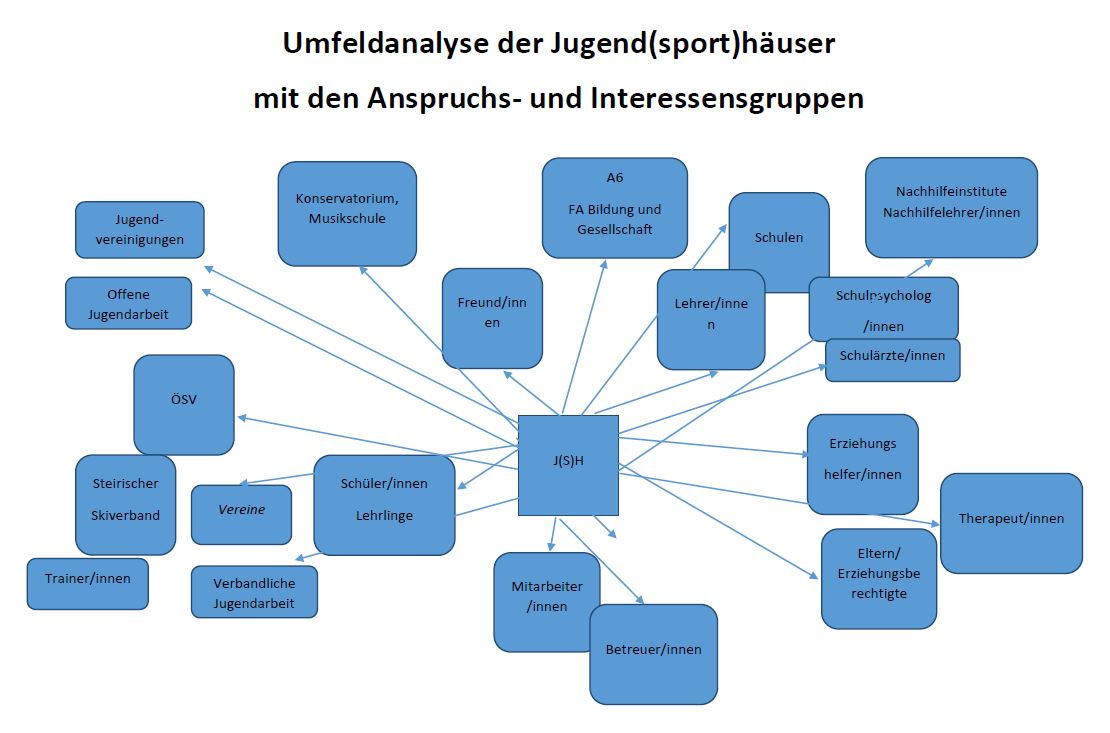 Broschüre für Eltern und ErziehungsberechtigteUm Eltern und Erziehungsberechtigten unsere Arbeitsweise und Unterstützungsmöglichkeiten bei Gewalt und Verdachtsfällen von Gewalt näher zu bringen, wurde ein Folder entwickelt. Dieser Folder beinhaltet Kooperationspartnerinnen und Kooperationspartner sowie Anlaufstellen.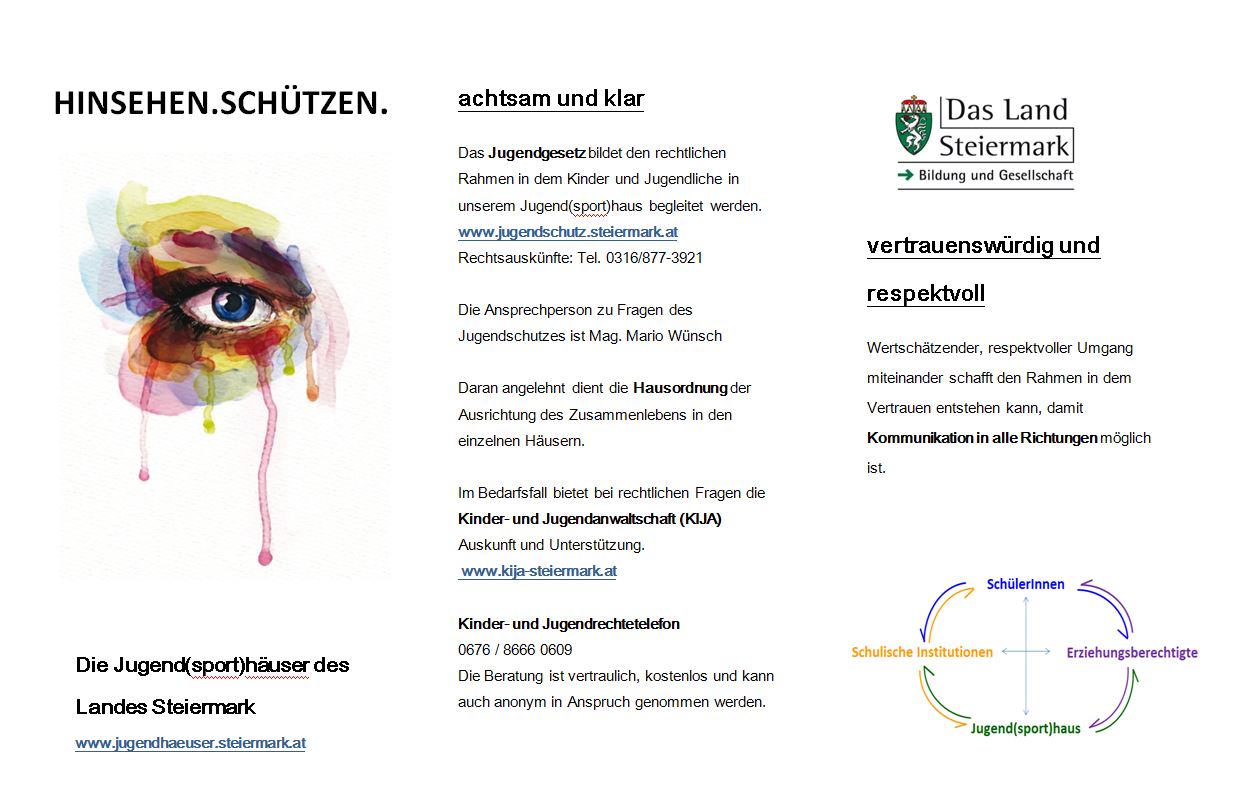 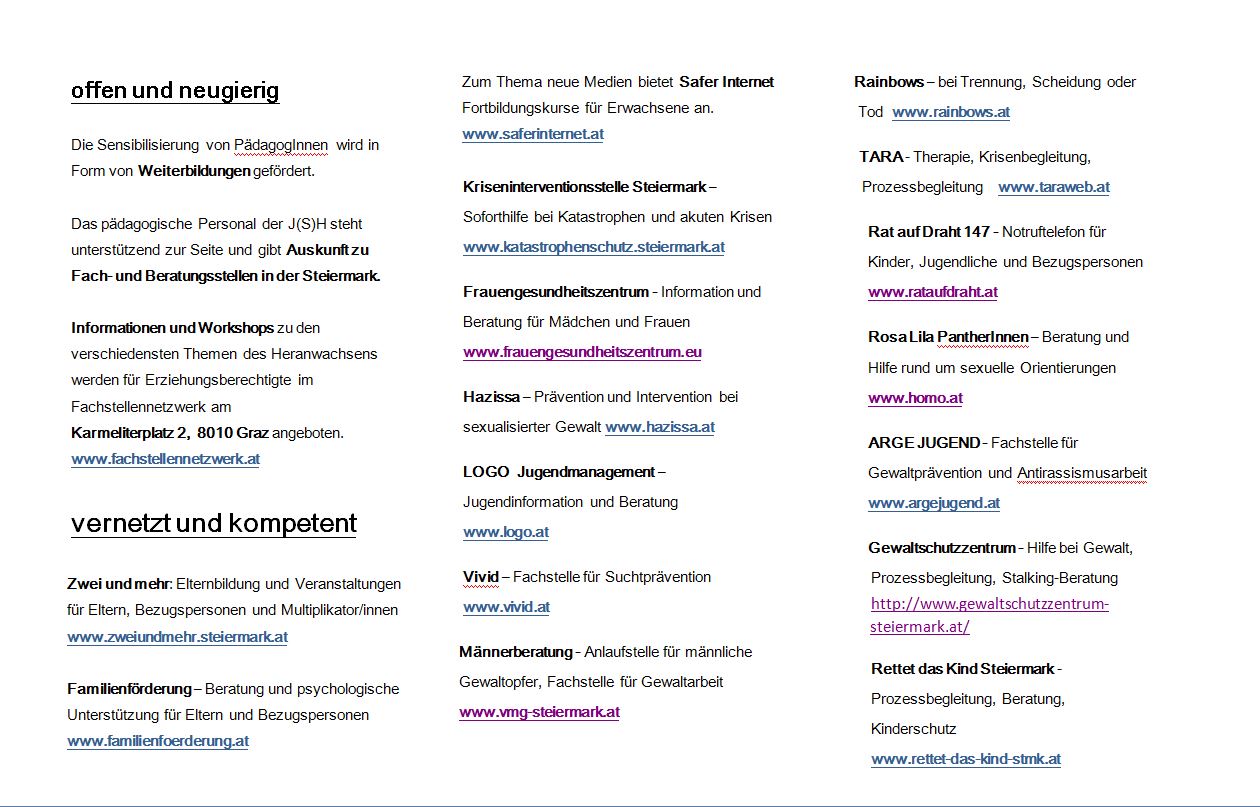 Regeln für das Zusammenleben in den Jugend(Sport)häusern des Landes SteiermarkDamit ein Miteinander in den Jugend(Sport)häusern des Landes Steiermark mit einer hohen Anzahl an Bewohnerinnen und Bewohnern auch reibungslos gestaltet werden kann, müssen sich Jugendliche sowie das pädagogische Personal sowie Hausmitarbeiterinnen und Hausmitarbeiter an vorgegebene Regeln halten. Diese in jedem Haus gemeinsam erarbeiteten „Regeln/Richtlinien“ sind in einer sogenannten Hausordnung festgehalten und sind speziell auf die unterschiedlichen Häuser ausgerichtet. Die Hausordnung wird mit jeder Bewohnerin und jedem Bewohner beim Einzug besprochen und mit Unterschrift bestätigt.In ALLEN Häusern bildet die Vermittlung von sozialen Kompetenzen und kulturellen Werten, wie Respekt gegenüber anderen, Rücksichtnahme aufeinander, Hilfsbereitschaft, Ordnungsliebe sowie Pünktlichkeit und Höflichkeit, die Voraussetzung zur erfolgreichen harmonischen Gestaltung des Zusammenlebens. Strukturelle OrganisationEine gemeinsame Haltung sowie konstruktive Kommunikation wird in Form von offener Gesprächskultur und transparentem Arbeiten sowohl innerhalb der Einrichtung als auch nach außen gepflegt und gefördert. Wesentliche Grundlagen bilden:Nach innen:	Einheitliche Grundausbildung		Einheitliche Handlungsweisen		Offene Gesprächskultur		Transparentes Arbeiten		Teamkultur		Kriseninterventionsrichtlinien		LeitfadenNach außen: 	Leitbild		Hausordnung		Elterngespräche		Verhaltenskodex		Krisenkommunikation, Leitung/ Fachabteilung/ politisches BüroNeben der Kommunikation wird auf transparente Rahmenbedingungen Wert gelegt wie zum Beispiel alters- und zeitgemäße Unterbringung der Jugendlichen, geschlechtersensible Pädagogik usw.FührungskräfteBesondere Verantwortung für die jeweiligen Jugend(sport)häuser liegt bei den Führungskräften. In deren Verantwortungsbereich fällt die Information und Aufklärung über die pädagogischen Konzepte, entsprechende Schulungen, die Kontrolle von Verfahrensrichtlinien, die fachliche Kontrolle und Führung der Mitarbeiterinnen und Mitarbeiter.QualitätsmanagementWesentliches Merkmal einer verantwortlichen Leitung ist entsprechendes Qualitäts- und Krisenmanagement. Dazu gehört zum Beispiel das Einberufen eines Krisenteams, die Kommunikation mit Schule und fachlichen Beratungsstellen sowie die weitere Vorgangsweise nach vorliegenden Interventionsplänen. KrisenmanagementKommunikation: Führungskräfte sind für entsprechendes Krisenmanagement zuständig. Dieses beinhaltet enge Zusammenarbeit und Kommunikation mit den Schulen (Lehrerinnen und Lehrer, Trainerinnen und Trainer), Arbeitsplätzen (Ausbildnerinnen und Ausbildner) und fachlichen Beratungsstellen (siehe Anhang) sowie der A6 Fachabteilung Gesellschaft des Landes Steiermark.Krisenteam: Bei Verdachts- oder Vorfällen sexualisierter Gewalt wird ein Krisenteam einberufen, dieses besteht aus Leitung, gewaltschutzbeauftragter Person, Sozialpädagoginnen und Sozialpädagogen sowie bei Bedarf möglichen weiteren Teilnehmerinnen und Teilnehmern wie Lehrerinnen und Lehrer, Trainerinnen und Trainer oder Sozialarbeiterinnen und Sozialarbeitern.Qualitätskontrolle: Der Verfahrensablauf nach vorliegenden Krisenplänen wird von Führungskräften kontrolliert und regelmäßig evaluiert (nach Verdachts- oder Vorfällen sexualisierter Gewalt bzw. in ca. zweijährigen Abständen).Gewaltschutzbeauftragte/r:In den Häusern wird jeweils ein Sozialpädagoge oder eine Sozialpädagogin als Gewaltschutzbeauftragte/r benannt. Diese Person ist verantwortlich für die Präventionsmaßnahmen, die umgesetzt werden, verwaltet Literatur, Methoden und Materialien für die Präventionsarbeit, ist interne Ansprechperson für Jugendliche, Eltern sowie Kollegen und Kolleginnen und unterstützt bei Verdachts- und Vorfällen sexualisierter Gewalt. Dem Team der Gewaltschutzbeauftragten aller Häuser werden Ressourcen für Vernetzung, Weiterbildungen und fachliche Weiterentwicklung sowie Supervision zur Verfügung gestellt. Mitarbeiter/innenEinstellungsverfahren Zusätzlich zu den üblichen Phasen und Themenbereichen des Einstellungsverfahrens werden Bewerber und Bewerberinnen über dieses Schutzkonzept informiert, außerdem werden Haltungen und Zugänge der Bewerber und Bewerberinnen hinterfragt und diskutiert. Folgender Verhaltenskodex muss nachweislich zur Kenntnis gebracht und von den Mitarbeitenden unterschrieben werden:Verhaltenskodex für Mitarbeiter und MitarbeiterinnenAlle Mitarbeiter und Mitarbeiterinnen verpflichten sich:- Scham- und Körpergrenzen von Kindern und Jugendlichen und ihr Recht auf sexuelle Selbstbestimmung zu achten,- Räume, in denen sie sich mit Kindern und Jugendlichen befinden, nicht zuzusperren, - private Kontakte zu vermeiden (auch über soziale Konten oder Nachrichtendienste) bzw. diese dem Team offen zu legen,- Verbalen und körperlichen Grenzverletzungen und -übergriffen unter Kindern und Jugendlichen entgegen zu treten, - Grenzverletzungen und -übergriffe im Team anzusprechen und sich auf entsprechende Reaktionen oder Konsequenzen zu einigen,- Übergriffe von Kollegen oder Kolleginnen ausnahmslos und unverzüglich der Leitung des Jugend(sport)hauses zu melden.WeiterbildungenAllgemeine Grundausbildung und besondere GrundausbildungWorkshops (z.B.: Safer Internet Day, Gewaltprävention, Wertstatt sowie jährlich neue Themen, z.B. Sexualität, Safer Internet, etc.)Seminare (Katalog der LAVAK, Weiterbildungen mit Hazissa, etc.)Supervision und TeamsupervisionInterventionspläne in den Jugend(sport)häusernKommt es trotz Prävention zu Problemen, wurde für die Jugend(sport)häuser ein Interventionsplan entwickelt, welcher sich aus einem Beobachtungsbogen, Handlungsleitfäden zu Verdachts- oder Vorfällen sexualisierter Gewalt und einem abschließenden Bericht zusammensetzt. Um die Berichterstattung einheitlich zu gestalten, soll dieser anhand eines standardisierten Protokolls verfasst werden.Aufgrund der Dringlichkeit des Themas ist es wichtig, für die genannten Problemfälle bestmöglich vorbereitet zu sein, um in Krisensituationen kompetent und schnell reagieren zu können. Ziele des InterventionsplansSchutz des Kindes bzw. des JugendlichenMitarbeiter- und MitarbeiterinnenschutzTransparenz in ProblemsituationenErhöhte HandlungskompetenzQualität der Arbeit erhaltenLernen durch Fehler = WeiterentwicklungKlarheit für neue Mitarbeiter und MitarbeiterinnenInformation für Trainer und TrainerinnenTransparenz für Eltern und Erziehungsberechtigte, aber auch für Kooperationspartner und KooperationspartnerinnenLeitfäden und BerichtFür den Umgang mit Verdachts- und Vorfällen sexualisierter Gewalt werden Handlungsleitfäden zur Verfügung gestellt. Diese sollen den Schutz der Jugendlichen und eine ruhige und kompetente Vorgangsweise sicherstellen. SelbstreflexionAblaufplan bei VerdachtBeobachtungsbogenAblaufplan bei einem VorfallBerichtDer Selbstreflexionsbogen dient Mitarbeitenden dazu, einen Verdachtsfall anhand vorgegebener Fragen zu überdenken und das weitere Vorgehen zu planen. In dieser frühen Phase eines vagen Verdachts steht die/der Gewaltschutzbeauftragte des jeweiligen Hauses als Ansprechperson für die betroffene Mitarbeiterin oder den Mitarbeiter zur Verfügung. Das weitere Vorgehen wird durch Ablaufpläne strukturiert. Diese beinhalten Informations- und Dokumentationspflichten sowie eine Beobachtungsphase bei Verdachtsfällen (Beobachtungsbogen). Diese Beobachtungsphase sollte 3 - 4 Wochen dauern und muss, bei Verhärtung des Verdachts, in Absprache mit dem/der Gewaltschutzbeauftragte/n und Leitung beendet und sofortige Schutzmaßnahmen müssen veranlasst werden.  Nach jedem Vorfall oder nach jedem Verdacht ist es unerlässlich einen Bericht zu verfassen, der einheitlich, professionell und übersichtlich sein soll. Den Abschluss aller Interventionspläne bilden Nachsorgemaßnahmen für Jugendliche und/oder Mitarbeiter sowie Mitarbeiterinnen. Dies können gruppenpädagogische, therapeutische oder supervisorische Angebote sein. Nach Verdachts- oder Vorfällen sexualisierter Gewalt müssen Interventionspläne und Handlungsrichtlinien evaluiert und bei Bedarf angepasst werden, dies liegt in der Verantwortung der Führungskräfte.  1. SelbstreflexionDieser Fragebogen dient im ersten Schritt dazu, das Gefühlschaos zu sortieren und im Weiteren für sich selbst mehr Sicherheit zu erlangen.  2. Ablaufplan bei VerdachtVER						Leitung informierenDokumentierenFragen beantworten zur SelbstreflexionKollegium und Gewaltschutzbeauftragte/n informieren 
(im Team besprechen)					DokumentierenBeobachtungsphase (Beobachtungsbogen verwenden) Verdacht erhärtet sich:					Verdacht erhärtet sich nach 
Abbruch der Beobachtungsphase!             		3 - 4 Wochen nicht:							Abschlussbericht, 							in den AktKrisenteam einberufenMeldung (Träger/ BH)durch Leitung					Bericht/ Protokoll3. BeobachtungsbogenWenn sich der Verdacht nicht erhärtet, soll ein Abschlusssatz formuliert werden, der beinhaltet: der Verdacht habe sich nicht erhärtet, mit Datum und Uhrzeit. Dieser Beobachtungsbogen muss am Ende des Schuljahres bzw. bei Austritt des Jugendlichen entsorgt bzw. vernichtet werden.4. Ablaufplan bei einem VorfallRuhe bewahrenKind/ Jugendlichen an ruhigen sicheren Ort bringenGlauben sie dem Kind/ JugendlichenKeine Versprechungen machen, die man nicht halten kann!Leitung informieren/ Eltern informierenWeder Täter noch Tat beurteilenDiskretion! Keine Informationen an die Öffentlichkeit, auch nicht an andere Jugendliche!Hilfe und Unterstützung holen, bei Fachstellen und Krisendienst (WE auf der BH)Meldung machen beim Kinder- und Jugendhilfeträger/ BH durch LeitungHilfe anbieten und der betroffenen Person 	Supervisionin der schwierigen Zeit				Teamsupervision beistehen	 Bericht verfassen5. BerichtIch bestätige mit meiner Unterschrift die Richtigkeit der oben genannten Punkte:____________________________	_________	_______________________________Datum, Ort				Uhrzeit 		Unterschrift____________________________	_________	_______________________________Datum, Ort				Uhrzeit 		Unterschrift____________________________	_________	_______________________________Datum, Ort				Uhrzeit 		Unterschrift____________________________	_________	_______________________________Datum, Ort				Uhrzeit 		UnterschriftAnhänge Mitteilungspflicht an die Kinder- und Jugendhilfe 
Die Mitteilungspflicht ist im § 37 des Bundes-Kinder- und Jugendhilfegesetzes geregelt.Ziel der MitteilungspflichtAufdeckung von Kindeswohlgefährdungen durch Einbeziehung des Wissens von Berufsgruppen und Institutionen, die mit Kindern und Jugendlichen arbeitenGewährleistung des Kinderschutzes und Gewährung von Hilfen für betroffene FamilienWer ist mitteilungspflichtig?Gerichte, Behörden, Polizei und sonstige Organe der öffentlichen Aufsicht (z.B. Gerichte, Familien- und Jugendgerichtshilfe, Schulbehörden, Bundespolizei)Einrichtungen zur Betreuung oder zum Unterricht von Kindern und Jugendlichen (z.B. Kindergärten, Kinderkrippen, Schulen, Horte, Einrichtungen zur außerschulischen Kinder- und Jugendarbeit)Personen, die freiberuflich die Betreuung und den Unterricht von Kindern und Jugendlichen übernehmen z.B. TageselternPsychosoziale Beratungseinrichtungen wie Kinder- und Jugendanwaltschaften, Familien-, Frauen- oder Erziehungsberatungsstellen, Kinder- oder Gewaltschutzzentren, FrauenhäuserPrivate Kinder und JugendhilfeeinrichtungenVon der Kinder- und Jugendhilfe beauftragte freiberuflich tätige PersonenKranken- und Kuranstalten sowie Einrichtungen der HauskrankenpflegeAngehörige von gesetzlich geregelten Gesundheitsberufen (z.B. Ärzte und Ärztinnen, Zahnärzte und Zahnärztinnen, klinische Psychologen und Psychologinnen, Gesundheitspsychologen und -Psychologinnen, Psychotherapeuten und Psychotherapeutinnen, Hebammen, Ergotherapeuten und Ergotherapeutinnen, Logopäden und Logopädinnen, diplomierte Gesundheits- und Krankenpfleger und -pflegerinnen, Heilmasseure und Heilmasseurinnen sowie Musiktherapeuten und Musiktherapeutinnen).Die Mitteilungspflicht trifft immer die Einrichtung, sofern die mitteilungspflichtigen Personen ihre Tätigkeit nicht selbständig ausüben. Welche Person konkret die Mitteilung zu erstatten hat, ist nach den organisationsinternen Dienstvorschriften und Kommunikationsregeln zu beurteilen.Wann besteht eine Mitteilungspflicht?Diese besteht, wennein begründeter Verdacht vorliegt, dass ein konkretes Kind oder Jugendlicher misshandelt, sexuell missbraucht, vernachlässigt wird oder wurde oder sonst erheblich gefährdet ist,die Gefährdung nicht durch eigenes fachliches Tätigwerden abgewendet werden kann unddie Wahrnehmung der Gefährdung im Rahmen der beruflichen Tätigkeit erfolgt.Der Verdacht muss sich auf eine aktuell vorliegende Gefährdung beziehen bzw. müssen in der Vergangenheit liegende Ereignisse eine gefährdende Auswirkung auf die Gegenwart haben.Ein begründeter Verdacht liegt vor, wenn konkrete – über Vermutungen hinausgehende – Anhaltspunkte für die Gefährdung vorliegen und sich die Anhaltspunkte auf ein konkretes, namentlich bekanntes Kind oder Jugendlichen beziehen. Anhaltspunkte ergeben sich aus eigenen Wahrnehmungen, Erzählungen des Kindes oder Jugendlichen und fachlichen Schlussfolgerungen. Über den eigenen Aufgabenbereich hinausgehende Nachforschungen sind nicht notwendig, einfache Nachfragen hingegen schon.Erfüllung der MitteilungspflichtDie Gefährdungsmittelung ist zu erstatten, sobald die Einschätzung über Vorliegen eines konkreten Verdachts getroffen ist und hat schriftlich zu erfolgen. Unter folgender Adresse www.gewaltinfo.at steht  eine Formularvorlage für die Mitteilung zur Verfügung. Die Mitteilung ist an den örtlich zuständigen Kinder- und Jugendhilfeträger zu übermitteln. Die örtliche Zuständigkeit richtet sich nach Wohnsitz des Kindes oder des Jugendlichen, nicht nach dem Standort der meldepflichtigen Einrichtung.Inhalt der MitteilungDie Gefährdungsmitteilung muss folgende Daten beinhalten:eigene Wahrnehmungen, Erzählungen der Betroffenen, Mitteilungen Dritter – soweit für die Erläuterung des Verdachts notwendig,fachliche Schlussfolgerungen, die den Verdacht der Kindeswohlgefährdung begründen,Namen und Identifikationsdaten von Kind, Jugendlichen und ElternNamen und Kontaktdaten der Mitteilungspflichtigen – anonyme Mitteilung ist nicht möglichWer ist zur Mitteilung an den Kinder- und Jugendhilfeträger berechtigt?Jede Person ist berechtigt eine Kindeswohlgefährdung der Kinder- und Jugendhilfe zu melden. Die Kinder- und Jugendhilfeträger erreichen Sie über das zuständige Magistrat bzw. bei Ihrer Bezirkshauptmannschaft. Die örtliche Zuständigkeit richtet sich nach Wohnsitz des Kindes oder des Jugendlichen.Anlaufstellen SteiermarkPrävention sexualisierter Gewalt / sexuelle Bildungachtung°liebeStiftingtalstraße 24, 8010 Grazgraz@achtungliebe.at / www.achtungliebe.atSexualpädagogischer Aufklärungsunterricht: Verhütung, Reflexion, Anatomie, Geschlechterrollen, Beziehungen, sexuelle Orientierung und GesundheitAbenteuer LiebeBischofplatz 4, 8010 Graz, Tel.: 0676 / 87422383ingrid.lackner@graz-seckau.at / www.abenteuer-liebe.atSexuelle Bildung und Prävention für Kinder und Jugendliche, OnlineberatungHazissa – Prävention sexualisierter GewaltKarmeliterplatz 2, 8010 Graz, Tel.: 0316 / 90370160office@hazissa.at / www.hazissa.atPrävention sexualisierter Gewalt, Angebote für Kinder, Jugendliche, Menschen mit Behinderungen und in Institutionen, Pädagog/innen, Eltern… Begleitung von Institutionen bei der Erstellung von Schutzkonzeptenl(i)ebenslust - lustvoll leben- lustvoll lieben. Zentrum für Sexuelle Bildung, Gesundheitsförderung und soziale KompetenzPeinlichgasse 11/4, 8010 Graz, Tel.: 0650 / 7256002office@liebenslust.at / www.liebenslust.atSexuelle Bildung für Kinder, Jugendliche und Erwachsene, Soziale Kompetenz, GesundheitsförderungFirst Love Ambulanzen Graz, Hartberg, Rottenmann, SeiersbergTel.: 0316 385-0www.firstlove.atBeratung, das erste Mal, Sexualität, Verhütung, Beziehung, Frauenarztbesuch, Gesundheit, etc. für Jugendliche bis zum 18. Lebensjahr Kinder, Jugendliche und FamilienKinder- und Jugendhilfe Graz
Amt für Jugend und FamilieKaiserfeldgasse 25/2, 8010 Graz, Tel.: 0316 / 872 – 3199jugendamt@stadt.graz.at / Multiprofessionelle Beratung und Unterstützung bei Pflege und Erziehung, Kinderschutz, GefährdungsmanagementKinder und Jugendhilfe in den RegionenBezirkshauptmannschaften
BH Bruck-MürzzuschlagDr. Th. Körnerstraße 34 
8600 Bruck an der Mur 
Telefon: +43 (3862) 899-0 
FAX: +43 (3862) 899-550 
E-Mail: bhbm@stmk.gv.atBH DeutschlandsbergKirchengasse 12 
8530 Deutschlandsberg 
Telefon: +43 (3462) 2606-0 
FAX: +43 (3462) 2606-550 
E-Mail: bhdl@stmk.gv.atBH Graz-UmgebungBahnhofgürtel 85 
8021 Graz 
Telefon: +43 (316) 7075-0 
FAX: +43 (316) 7075-333 
E-Mail: bhgu@stmk.gv.atBH Hartberg-FürstenfeldRochusplatz 2 
8230 Hartberg 
Telefon: +43 (3332) 606-200
FAX: +43 (3332) 606-233 
E-Mail: bhhf@stmk.gv.atBH LeibnitzKadagasse 12 
8430 Leibnitz 
Telefon: +43 (3452) 82911-0 
FAX: +43 (3452) 82911-550 
E-Mail: bhlb@stmk.gv.atBH LeobenPeter-Tunner-Straße 6 
8700 Leoben 
Telefon: +43 (3842) 45571-0 
FAX: +43 (3842) 45571-550 
E-Mail: bhln@stmk.gv.atBH LiezenHauptplatz 12 
8940 Liezen 
Telefon: +43 (3612) 2801-0 
FAX: +43 (3612) 2801-550 
E-Mail: bhli@stmk.gv.atBH MurauBahnhofviertel 7 
8850 Murau 
Telefon: +43 (3532) 2101-0 
FAX: +43 (3532) 2101-550 
E-Mail: bhmu@stmk.gv.atBH MurtalKapellenweg 11-13 
8750 Judenburg 
Telefon: +43 (3572) 83201-0 
FAX: +43 (3572) 83201-550 
E-Mail: bhmt@stmk.gv.atBH SüdoststeiermarkBismarckstraße 11-13 
8330 Feldbach 
Telefon: +43 (3152) 2511-0 
FAX: +43 (3152) 2511-550 
E-Mail: bhso@stmk.gv.atBH VoitsbergSchillerstraße 10 
8570 Voitsberg 
Telefon: +43 (3142) 21520-0 
FAX: +43 (3142) 21520-550 
E-Mail: bhvo@stmk.gv.atBH WeizBirkfelderstraße 28 
A-8160 Weiz 
Telefon: +43 (3172) 600-0 
FAX: +43 (3172) 600-550 
E-Mail: bhwz@stmk.gv.atOmbudsstellenOmbudsstelle JugendwohlfahrtTel.: 0664 / 88 973 700ombudsstelle.jugendwohlfahrt@stadt.graz.at unabhängige Ombudsstelle, Anliegen, Beschwerden und Fragen zum Jugendamt für Menschen ab 14 Jahre.Kinder- und Jugendanwaltschaft SteiermarkPaulustorgasse 4/III, 8010 Graz, Tel.: 0316 / 877550kija@stmk.gv.at / www.kinderanwalt.atInformation, Rechtsauskunft und Beratung, Partizipation für Kinder, Jugendliche, Eltern, ErziehungsberechtigteRettet das Kind SteiermarkMerangasse 12, 8010 Graz, Tel.: 0316 / 831690office@rettet-das-kind-stmk.at / www.rettet-das-kind-stmk.atBeratung, Therapie, Prozessbegleitung, KinderschutzKinderschutzzentrum GrazGriesplatz 32, 8020 Graz, Tel.: 0316 / 83 19 41-0graz@kinderschutz-zentrum.at / www.kinderschutz-zentrum.atBeratung, Therapie, Begleitung, Prozessbegleitung, körperliche, sexuelle, seelische GewaltKinderschutzzentren Deutschlandsberg, Weiz, Bruck 
Poststraße 3, 8530 Deutschlandsberg, Tel.: 03462 / 67 47
office@kiszdeutschlandsberg.at, office@kiszweiz.at, office@kiszkapfenberg.at  / www.rettet-das-kind-stmk.atBeratung, Therapie, Begleitung, Prozessbegleitung, körperliche, sexuelle, seelische GewaltKinderschutzzentren Knittelfeld / Knittelfeld / Judenburg / Leoben / Bruck / MurauKrisentelefon: 0664 / 8055 370 oder 0664 / 8055 372 oder 0664 / 8055 373kisz@kinderfreunde-steiermark.at  / www.kinderschutzzentrum.netBeratung, Therapie, Begleitung, Prozessbegleitung, körperliche, sexuelle, seelische GewaltKinderschutzzentrum LeibnitzDechant-Thallerstraße 39/1, 8430 Leibnitz, Tel.: 03452 / 85 7 00KITZ@gfsg.at / www.gfsg.atBeratung, Therapie, Begleitung, Prozessbegleitung, körperliche, sexuelle, seelische GewaltKinderschutzzentrum LiezenSonnenweg 2, 8940 Liezen, Tel.: 03612 / 21002office.kisz.liezen@stmk.volkshilfe.at / www.kinderschutz-zentrum.com Beratung, Therapie, Begleitung, Prozessbegleitung, körperliche, sexuelle, seelische GewaltLogo JugendinfoKarmeliterplatz 2/II, 8010 Graz, Tel.: 0316 / 90370-225info@logo.at / www.logo.atJugend, Freizeit, Ausbildung, Arbeit, Internetsicherheit, Gewalt, Sucht, familiäre Probleme, Beratung, politische Bildung u.v.m. für Jugendliche, Eltern, Lehrer_innen, Miltiplikator_innen, Gemeinden […]Mädchen und FrauenBeratungsstelle TaraHaydngasse 7, 8010 Graz, Tel.: 0316 / 318077office@taraweb.at / www.taraweb.atBeratung, Krisenbegleitung, Prozessbegleitung, Therapie, sexualisierte Gewalt. Für Mädchen/junge Frauen ab 16 Jahren, Eltern- und Erziehungsberechtigte, Frauen, Männer, Multiplikator_innenFrauenberatung HartbergGrazerstraße 3, 8230 Hartberg, Tel.: 03332 / 62862office@frauenberatunghartberg.org / www.frauenberatunghartberg.orgBeratung, Begleitung, Information, Gesundheit, Arbeit, Bildung, Gewalt, Krisenbewältigung für Mädchen/junge Frauen, FrauenFreiraum-Frauenberatung LeibnitzKarl-Morre- Gasse 11, 8430 Leibnitz, Tel.: 03452 / 20200office@verein-freiraum.at / www.verein-freiraum.atBeratung, Information, Gesundheit, aufsuchende und integrative Frauenarbeit, Frauensozialarbeit für Mädchen/junge Frauen, FrauenFrauengesundheitszentrumJoanneumring 3, 8010 Graz, Tel.: 0316 / 837998frauen.gesundheit@fgz.co.at / www.fgz.co.atGeschlechterspezifische Gesundheitsförderung, Empowerment, gesundheitliche Rechte Innova Frauen- und Mädchenservicestelle Feldbach / FürstenfeldTel.: 03151 / 39554-0www.innova.or.atFrauen- und Mädchenberatung, Krisenbewältigung, Ausbildungsmanagement, ProjektentwicklungmafaldaArche Noah 11, 8020 Graz, Tel.: 0316 / 33 73 00office@mafalda.at / www.mafalda.atMädchenzentrum, Sexualpädagogik, Beratung, Empowerment, psychische und familiäre ProblemeBuben / Burschen und MännerVerein für Männer- und Geschlechterthemen Graz, Bruck, Feldbach, Hartberg, Judenburg, Liezeninfo@maennerberatung.at / www.vmg-steiermark.atMänner-und Geschlechterthemen, Forschung, Beratung, Therapie, sexuelle Orientierung. Für Männer, Buben/Burschen, männliche Opfer von Gewalt, TäterMännernotrufTel.: 0800 / 246 247info@maennernotruf.at / http://www.maennernotruf.at/Hilfe in Konflikt-, Krisen- und Gewaltsituationen rund um die Uhr für Männer / männliche JugendlicheGewaltschutzGewaltschutzzentren Steiermark, Graz / Bruck / Feldbach / Hartberg / Leibnitz / Leoben / LiezenTel.: 0316 / 77 41 99office@gewaltschutzzentrum.at / www.gewaltschutzzentrum-steiermark.atGewalt, Stalking, Prozessbegleitung, psychosoziale und juristische Beratung für von Gewalt Betroffene.Frauenberatungsstelle Caritas DivanMariengasse 24, 8020 Graz, Tel.: 0676 / 88015 744divan@caritas-steiermark.at / www.caritas-steiermark.atGewalt im Namen der „Ehre“, muttersprachliche Beratung und Betreuung. Für Migrantinnen und AsylberechtigteSexuelle Orientierung, DiskriminierungRosalila PantherInnen - Schwul-lesbische ARGE SteiermarkAnnenstraße 26, 8020 Graz, Tel.: 0316 / 36 66 01info@homo.at / www.homo.atInformation, Beratung, Coming Out, sexuelle Orientierung, AngehörigenberatungCourageHerrengasse 3/2/2, 8010 Graz , Tel.: 0699 / 16616662graz@courage-beratung.at / www.courage-beratung.atBeratungsstelle für gleichgeschlechtliche und transGender Lebensweisen, Beziehung und Sexualität, Gewalt und sexuelle Übergriffe, AngehörigenberatungPartizipation, Beteiligungbeteiligung.stKarmeliterplatz 2, 8010 Graz, Tel: 0316 / 90370 110office@beteiligung.st / www.beteiligung.stdie Fachstelle für Kinder-, Jugend- und BürgerInnenbeteiligungLiteratur- und Quellenverzeichnis Beck Heike (2013): Handlungsempfehlungen Grenzverletzungen. FH Frankfurt/main: www.frankfurt-university.de/fachbereiche/fb4/projekte/handlungsempfehlungen-grenzverletzungen.html per 10.5.2015BMB Bundesministerium für Bildung (2016): Sexuelle Gewalt. Leitfaden für Pädagoginnen und Pädagogen. www.pubshop.bmbf.gv.at/deetail.aspx?ide=637 per 23.1.2019BMI Bundesministerium für Inneres (2019): Kriminalitätsbericht. Statistik und Analyse. https://bundeskriminalamt.at/501/start.aspx per 1.3.2019Dachverband der Offenen Jugendarbeit & Hazissa (2019): Schutz vor sexualisierter Gewalt in Einrichtungen der Offenen Jugendarbeit. Leitfaden zur Prävention und Intervention. www.dv-jugend.at, GrazDamrow Miriam K (2006): Sexueller Kindesmissbrauch. Eine Studie zu Präventionskonzepten, Resilienz und erfolgreicher Intervention. Weinheim & München, JuventaEnders Ursula (2012): Grenzen achten. Schutz vor sexuellem Missbrauch in Institutionen. Ein Handbuch für die Praxis. KIWI PaperbackKapella, Olaf et.al (2011): Gewalt in der Familie und im nahen sozialen Umfeld. Österreichische Prävalenzstudie zur Gewalt an Frauen und Männern. Wien. www.gewaltinfo.at/uploads/pdf/bmwfj_gewaltpraevalenz-2011.pdf per 10.2.2019Schrenk Eva & Seidler Yvonne (2018): Sexualisierte Gewalt und Prävention. Wissen schützt! Dissertation Karl-Franzens-Universität Graz.  http://unipub.uni-graz.at/obvugrhs/content/titleinfo/2581352Statistik Austria (2018): Kriminalitätsbericht. https://www.statistik.at/web_de/statistiken/menschen_und_gesellschaft/soziales/kriminalitaet/index.html per 1.3.2019Was ist der Anlass für die Vermutung, dass sexuelle Gewalt vorliegt?Wer hat welche Beobachtungen wann mitgeteilt?Was habe ich wahrgenommen?Mit wem habe ich mich über meine Beobachtungen ausgetauscht?Was lösen die Beobachtungen bei mir aus?Gibt es widersprüchliche Gefühle?Was würde ich am liebsten tun?Gibt es alternative Erklärungsansätze für meine Vermutung?Was – vermute ich – passiert, wenn ich nicht interveniere?Was wünsche ich mir für die Betroffene/den Betroffenen?Was glaube ich, nicht tun zu dürfen, weil es für die Betroffene/den Betroffenen schädlich sein könnte?Was sollen die nächsten Schritte sein?Beobachtungsdokumentation: Name des/der Jugendlichen:Mitarbeiter/in:Beobachtungsdokumentation: Name des/der Jugendlichen:Mitarbeiter/in:Beobachtungsdokumentation: Name des/der Jugendlichen:Mitarbeiter/in:Beobachtungsdokumentation: Name des/der Jugendlichen:Mitarbeiter/in:Beobachtungsdokumentation: Name des/der Jugendlichen:Mitarbeiter/in:Datum/Uhrzeit:Körperliche/psychosomatischeHinweise:Emotionale/sozialeProbleme:Sexuelle Auffälligkeiten undVerhaltens-auffälligkeiten:Aussagender/desJugendlichen:Datum/Uhrzeit:Interventionen:Interventionen:Interventionen:Interventionen:Dienststelle:Verfassende Person:Erster VerdachtErster VerdachtAbschlussAbschlussDatum:Uhrzeit:Datum:Uhrzeit:Name der betroffenen Person: Name der betroffenen Person: Name der betroffenen Person: Name der betroffenen Person: Am Vorfall beteiligte Personen:Am Vorfall beteiligte Personen:Am Vorfall beteiligte Personen:Am Vorfall beteiligte Personen:Was ist passiert? Beschreibung des Vorfalls.Was ist passiert? Beschreibung des Vorfalls.Was ist passiert? Beschreibung des Vorfalls.Was ist passiert? Beschreibung des Vorfalls.Gibt es Zusammenhänge zu anderen Vorfällen?Gibt es Zusammenhänge zu anderen Vorfällen?Gibt es Zusammenhänge zu anderen Vorfällen?Gibt es Zusammenhänge zu anderen Vorfällen?Wie wurde interveniert?Wie wurde interveniert?Wie wurde interveniert?Wie wurde interveniert?Mitwirkende Personen bei der Problemlösung:Mitwirkende Personen bei der Problemlösung:Mitwirkende Personen bei der Problemlösung:Mitwirkende Personen bei der Problemlösung:Wurden externe Institutionen mit einbezogen? Wurden externe Institutionen mit einbezogen? Wurden externe Institutionen mit einbezogen? Wurden externe Institutionen mit einbezogen? Wurde eine Anzeige gemacht?Wurde eine Anzeige gemacht?Wurde eine Anzeige gemacht?Wurde eine Anzeige gemacht?Hat eine Verhandlung stattgefunden?Hat eine Verhandlung stattgefunden?Hat eine Verhandlung stattgefunden?Hat eine Verhandlung stattgefunden?Welche Nachsorgemaßnahmen finden statt oder werden stattfinden?Welche Nachsorgemaßnahmen finden statt oder werden stattfinden?Welche Nachsorgemaßnahmen finden statt oder werden stattfinden?Welche Nachsorgemaßnahmen finden statt oder werden stattfinden?Welche weiteren Schritte sind notwendig, um einen Vorfall wie diesen zu vermeiden?Welche weiteren Schritte sind notwendig, um einen Vorfall wie diesen zu vermeiden?Welche weiteren Schritte sind notwendig, um einen Vorfall wie diesen zu vermeiden?Welche weiteren Schritte sind notwendig, um einen Vorfall wie diesen zu vermeiden?Müssen strukturelle Veränderungen getroffen werden?Müssen strukturelle Veränderungen getroffen werden?Müssen strukturelle Veränderungen getroffen werden?Müssen strukturelle Veränderungen getroffen werden?Sonstiges Sonstiges Sonstiges Sonstiges 